化学安全技术说明书产品名称：间甲基肉桂酸                  按照GB/T16483、GB/T17519编制修订日期：2017年08月02日             最初编制日期：2017年8月02日版本：1.0第1部分 化学品及企业标识化学品中文名：间甲基肉桂酸化学品英文名：3-METHYLCINNAMIC ACID企业名称：武汉能迈科实业有限公司企业地址：武汉市江岸区塔子湖东路18号联系电话：027-83916065第2部分 危险性概述GHS分类物理性危害                                未分类健康危害       皮肤腐蚀/刺激	          第2级       严重损伤/刺激眼睛	          2A类    环境危害	      未分类GHS标签元素图标或危害标志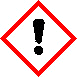 信号词	警告危险描述	造成皮肤刺激                      造成严重眼刺激防范说明[预防]	作业后彻底洗手和洗脸。戴防护手套、眼部防护。[急救措施]	如果皮肤沾染：用大量水冲洗。如果发生皮肤刺激：求医或就诊。脱掉受沾染的衣物，且清洗后方能再次使用。如果进入眼睛：用水小心冲洗几分钟。如果戴有隐形眼镜且可方便取出，取出隐形眼镜。继续冲洗。如果眼睛刺激持续：求医或就诊。第3部分 成分/组成信息单一物质/混合物	单一物质化学名(中文名)：	3-甲基肉桂酸百分比：	>98.0%(T)CAS RN ：             	     3029-79-6分子式：	C10H10O2第4部分 急救措施吸入：	将受害者移到新鲜空气处，保持呼吸通畅，休息。若感不适请求医/就诊。皮肤接触：	立即去除/脱掉所有被污染的衣物。用大量肥皂和水轻轻洗。  若皮肤刺激或发生皮疹：求医/就诊。眼睛接触：	用水小心清洗几分钟。如果方便，易操作，摘除隐形眼镜。继续清洗。如果眼睛刺激：求医/就诊。食入：	若感不适，求医/就诊。漱口。紧急救助者的防护：	救援者需要穿戴个人防护用品，比如橡胶手套和气密性护目镜。第5部分 消防措施合适的灭火剂：	干粉，泡沫，雾状水，二氧化碳特定方法：	从上风处灭火，根据周围环境选择合适的灭火方法。非相关人员应该撤离至安全地方。周围一旦着火：如果安全，移去可移动容器。消防员的特殊防护用具：	灭火时，一定要穿戴个人防护用品。第6部分 泄漏应急处理个人防护措施，防护用具， 紧急措施：使用个人防护用品。远离溢出物/泄露处并处在上风处。 泄露区应该用安全带等圈起来，控制非相关人员进入。环保措施：	防止进入下水道。控制和清洗的方法和材料：	清扫收集粉尘，封入密闭容器。注意切勿分散。附着物或收集物应该立即根据合适的法律法规处置。第7部分 操作处置与储存处理技术措施：	在通风良好处进行处理。穿戴合适的防护用具。防止粉尘扩散。处理后彻底清洗双手和脸。注意事项：	如果粉尘或浮质产生，使用局部排气。操作处置注意事项：	避免接触皮肤、眼睛和衣物。贮存储存条件：	保持容器密闭。存放于凉爽、阴暗处。远离不相容的材料比如氧化剂存放。包装材料：	依据法律。第8部分 接触控制和个体防护工程控制：	尽可能安装封闭体系或局部排风系统，操作人员切勿直接接触。同时安装淋浴器和洗眼器。个人防护用品呼吸系统防护：	防尘面具。依据当地和政府法规。手部防护：	防护手套。眼睛防护：	安全防护镜。如果情况需要，佩戴面具。皮肤和身体防护：	防护服。如果情况需要，穿戴防护靴。第9部分 理化特性外形(20°  C)：	固体外观：	晶体 -粉末颜色：	白色 类白色气味：	无资料pH:	无数据资料熔点：	116° C沸点/沸程	无资料闪点：	无资料爆炸特性   爆炸下限：	      无资料   爆炸上限：	      无资料  密度：	   无资料溶解度：[水]	无资料[其他溶剂]	无资料第10部分 稳定性和反应性化学稳定性：	一般情况下稳定。危险反应的可能性：	未报道特殊反应性。须避免接触的物质	氧化剂危险的分解产物:	二氧化碳, 一氧化碳第11部分 毒理学信息急性毒性：	无资料对皮肤腐蚀或刺激：	无资料对眼睛严重损害或刺激：	无资料生殖细胞致突变性：	无资料致癌性：        IARC =	无资料        NTP =	无资料生殖毒性：	无资料第12部分 生态学信息生态毒性：鱼类：	无资料甲壳类：	无资料藻类：	无资料残留性 / 降解性：	无资料潜在生物累积  (BCF):	无资料土壤中移动性        Log Pow:：	无资料土壤吸收系数(Koc)：	无资料亨利定律    constant(PaM 3/mol):第13部分 废弃处置无资料如果可能，回收处理。请咨询当地管理部门。建议在可燃溶剂中溶解混合，在装有后燃和洗涤装置的化学焚烧炉中焚烧。废弃处置时请遵守国家、地区和当地的所有法规。第14部分 运输信息联合国分类：	与联合国分类标准不一致UN编号：	未列明第15部分 法规信息《危险化学品安全管理条例》(2002年1月26日国务院发布，2011年2月16日修订): 针对危险化学品的安全使用、生产、储存、运输、装卸等方面均作了相应的规定。第16部分 其他信息记载内容的供参考公司公司:	武汉能迈科实业有限公司地址:	武汉市江岸区塔子湖东路18号部门：	学术部应急电话：	027-83916065该化学品安全技术说明书基于我们能收集到的信息编制而成，然而，关于数据和对危害和毒性的评估不作保证。使用前，请调查危害和毒性信息，并优先考虑使用该产品的组织、地区和国家的法律法规。考虑到安全问题，产品购买后应该立即使用。一些新信息或修正会后续加上。如果该产品在远超出预期使用时间后使用或者您有任何问题，请和我们联系。所陈述的警告仅仅适用于普通使用情况。如果是特殊使用情况，在普通安全措施外必须做好额外的安全防护措施。应该注意到所有化学品都具有“ 未知的危害和毒性” ，在不同使用条件、储存条件下会差异很大。该产品从开封到储存到废弃整个过程须由熟悉专业知识、有经验的操作人员使用或在专家指导下使用。每位使用者都有责任建立安全的使用环境。